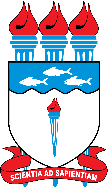 Serviço Público FederalMINISTÉRIO DA EDUCAÇÃOUNIVERSIDADE FEDERAL DE ALAGOASESCOLA DE ENFERMAGEMPROGRAMA DE PÓS-GRADUAÇÃO EM ENFERMAGEMEDITAL Nº 03/2021 – PPGENF/UFAL, DE 19 DE MARÇO DE 2021ANEXO IV – DECLARAÇÃO DE COMPROMISSOAtualizada em 22/03/2021Eu, 										, enquanto Docente credenciado junto ao Programa de Pós-Graduação em Enfermagem – PPGEnf, vinculado à Escola de Enfermagem – EENF da Universidade Federal de Alagoas – UFAL, comprometo-me a:ministrar anualmente, pelo menos, uma disciplina obrigatória ou optativa, de forma individual ou compartilhada;participar de bancas examinadoras para qualificação e defesa de dissertação, na qualidade de membro titular ou suplente;orientar e/ou coorientar dissertações;publicar pelo menos 04 (quatro) artigos no quadriênio em periódicos indexados e de alta avaliação de acordo com os parâmetros estabelecidos pela área do programa;propor ou promover seminários, oficinas ou atividades que contribuam para o desenvolvimento do programadesenvolver projetos de pesquisa que abarquem suas produções e orientações (Projeto Guarda-chuva);desenvolver ações cooperativas e publicar resultados da produção científica, de acordo com as exigências da área do programa;participar de grupo de pesquisa certificado na qualidade de líder ou vice-líder;atingir anualmente a pontuação de produção intelectual correspondente à meta delimitada pela CAPES na última avaliação quadrienal (para referenciais numéricos de produção, deve ser verificado o Documento de Área vigente quanto aos critérios do QUALIS periódicos e demais indicadores de pontuação, disponível no site da CAPES) e pelo PPGENF encaminhar regularmente projetos de pesquisa às entidades financiadoras/de fomento;manter o curriculum lattes atualizado;cumprir toda a regulamentação do programa, conforme consta em seu Regimento Interno.Maceió, _____ de 				 de 2021.Assinatura do (a) Docente/Pesquisador (a)